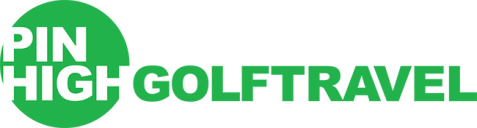 GOLFREIS GEORGANISEERD DOOR:              Threemountains GolftravelINSCHRIJFFORMULIER Islantilla Golfresort  ****

Middels onderstaand formulier kunt u boeken voor de reis naar Islantilla Golfresort aan de Costa de la Luz, SpanjePeriode:			zondag 18 maart tot zaterdag 24 maart 2018Hotel:				Islantilla Golfresort ****Nachten:			6 nachtenVerblijf / verzorging:	standaard 2-persoonskamer o.b.v. halfpension*	* geselecteerde drankjes zijn inclusief tijdens het dinerVluchten:			Lijndienstvlucht met Transavia // Rotterdam - Faro v.v.Heenreis:			18-03-2018, vertrek om 07:05 uur en aankomst om 09:00 uurRetour:				24-03-2018, vertrek om 18:30 uur en aankomst om 22:25 uur				Deze vlucht is niet inclusief in de basisprijs				Indicatieprijs vlucht € 275,- per persoon inclusief bagage en golfbagageAutohuur:			7 dagen autohuur categorie C per 2 personen				Categorie C, VW Polo of gelijkwaardig
				
				TIP:  Koop vooraf via ons uw eigen risico af met de Unigarant No Risk 				Globalverzekering voor € 5,45 per dag (excl. € 12,10 poliskosten). Dit is 				aanzienlijk goedkoper dan ter plaatse afkopen!	Indien u alleen reist en daarom ook alleen gebruik wilt maken van de huurauto, wordt hiervoor een toeslag berekend.Greenfees:			3 greenfees per persoon op Islantilla incl shared buggy				1 greenfee per persoon op la Monacilla incl. shared buggyGolfclinic:			4 x les en baanbegeleiding door Rene, Sjoerd, Bob, Vincent en 					Annemieke				4 x gebruik van de drivingrange en oefenballen is inclusief.Pakketprijs:			€  884,- per persoon (excl. vlucht)De bovenstaande golfreis is exclusief de volgende toeslagen:Optionele toeslagen: 	1-persoonskamer:		€  17,- per kamer per nacht
alleen gebruik auto:		€  60,- per autoVerplichte toeslagen:	Administratiekosten:		€  25,- per factuurCalamiteitenfonds:		€ 2,50 per factuurIn verband met de prijs van het ticket raden wij u aan het formulier zo spoedig mogelijk in te vullen in Word (niet met pen!) en in te leveren bij Rene WitteveenGraag invullen en doorhalen wat niet van toepassing is:Dhr / Mevr	volledige 1e	Achternaam zoals vermeld in paspoort	    handicap 	geboortedatum		Voornaam	(dames graag meisjesnaam invullen)__________________________________________________________________________1.  Dhr. / Mevr. -----------------	------------------------------------------------  ------------------  --------------2.  Dhr. / Mevr. -----------------	------------------------------------------------  ------------------  --------------__________________________________________________________________________Periode:				zondag 18 maart tot zaterdag 24 maart 2018Hotel:					Islantilla Golfresort ****Verblijf:				2-PK / 1-PK  of Kamer delen met: Dhr. / Mevr.:………………………Autohuur / bestuurder*:		Alleengebruik huurauto (toeslag) / auto delen met					Dhr. / Mevr. ………………………………Vlucht boeken via Pin High:		Ja / NeeAfkoop eigen risico huurauto:	Ja / Nee					*Een credit card op naam van de hoofdbestuurder is verplicht.Annuleringsverzekering:		Ja / Nee	(kosten 6,6% van de reissom)________________________________________________________________________Adres							Postcode		Plaats
------------------------------------------------------		---------------------	--------------------------Telefoon privé:		Telefoon zakelijk:	Mobiel: 			E-mail:----------------------	--------------------------	------------------------	------------------------------------__________________________________________________________________________Op deze reis zijn de ANVR reisvoorwaarden toepassing. Hierbij verklaar ik akkoord te gaan met de reis- en annuleringsvoorwaarden en, indien ik heb gekozen voor een annuleringsverzekering, verklaar ik ook akkoord te gaan met de voorwaarden voor de annuleringsverzekering.		